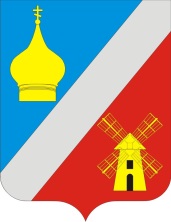                                          АДМИНИСТРАЦИЯФедоровского сельского поселенияНеклиновского района Ростовской области                                                                                 ПОСТАНОВЛЕНИЕс. Федоровка« 02 » апреля  2018 г.	№  44«О внесении изменений в Постановление Администрации Федоровского сельского поселения от 27.10.2016 № 145 «Об утверждении Порядка организации работы по рассмотрению обращений граждан в Администрации Федоровского сельского поселения»В соответствии Федеральным законом от 06.10.2003 №131-ФЗ «Об общих принципах организации местного самоуправления в Российской Федерации», Федеральным законом от 02.05.2006 № 59-ФЗ «О порядке рассмотрения обращений граждан Российской Федерации», руководствуясь Уставом муниципального образования «Федоровское сельское поселение», принятым Решением Собрания депутатов Федоровского сельского поселения от 25.11.2016 № 14 (в ред. от 10.08.2017), Администрация Федоровского сельского поселенияПОСТАНОВЛЯЕТ:Внести в приложение к Постановлению Администрации Федоровского сельского поселения от 27.10.2016 № 145 «Об утверждении Порядка организации работы по рассмотрению обращений граждан в Администрации Федоровского сельского поселения» следующие изменения: абзац четвертый пункта 1.6 раздела 1 изложить в следующей редакции:«получать письменный ответ по существу поставленных в обращении вопросов, за исключением случаев, указанных в пунктах 3.3 – 3.8 раздела 3 настоящего Порядка, а в случае, предусмотренном пунктом 3.7.1 раздела 3 настоящего Порядка, на основании обращения с просьбой о его предоставлении, уведомление о переадресации письменного обращения в государственный орган, орган местного самоуправления или должностному лицу, в компетенцию которых входит решение поставленных в обращении вопросов;»;в разделе 2:- пункт 2.3 дополнить абзацем следующего содержания:«В обращении гражданин в обязательном порядке указывает свои фамилию, имя, отчество (последнее - при наличии), адрес электронной почты, по которому должны быть направлены ответ, уведомление о переадресации обращения. Гражданин вправе приложить к такому обращению необходимые документы и материалы в электронной форме.»;- пункт 2.7 дополнить абзацем следующего содержания:«адрес официального сайта Администрации Федоровского сельского поселения информационно-коммуникационной сети «Интернет» и адрес электронной почты Администрации Федоровского сельского поселения.»;- пункт 2.12 дополнить словами «обращения, за исключением случая, указанного в пункте 3.6 раздела 3 настоящего Порядка»;- пункт 2.14 изложить в следующей редакции:«2.14. Письменное обращение, содержащее информацию о фактах возможных нарушений законодательства Российской Федерации в сфере миграции, направляется в течение пяти дней со дня регистрации в территориальный орган федерального органа исполнительной власти, осуществляющего правоприменительные функции, функции по контролю, надзору и оказанию государственных услуг в сфере миграции, и Губернатору Ростовской области с уведомлением гражданина, направившего обращение, о переадресации его обращения, за исключением случая, указанного в пункте 3.6 раздела 3 настоящего Порядка. Копия обращения дополнительно направляется специалисту Администрации Федоровского сельского поселения, осуществляющему взаимодействие с миграционными органами.»;в разделе 3:- абзац четвертый пункта 3.1 дополнить словами «,уведомления о переадресации обращения»;- пункт 3.2 изложить в следующей редакции:«3.2. Письменное обращение, в том числе в форме электронного документа, поступившее в Администрацию Федоровского сельского поселения или должностному лицу, а также принятое в ходе личного приема, подлежит обязательному рассмотрению.»;-дополнить пунктом 3.6.1 следующего содержания:«3.6.1. В случае, если текст письменного обращения не позволяет определить суть предложения, заявления или жалобы, ответ на обращение не дается и оно не подлежит направлению на рассмотрение в государственный орган, орган местного самоуправления или должностному лицу в соответствии с их компетенцией, о чем в течение семи дней со дня регистрации обращения сообщается гражданину, направившему обращение.»;»;- в пункте 3.7 слово «многократно» заменить словом «неоднократно»;- дополнить пунктом 3.7.1 следующего содержания:«3.7.1. В случае поступления в Администрацию Федоровского сельского поселения или должностному лицу письменного обращения, содержащего вопрос, ответ на который размещен в соответствии с пунктом 3.43 раздела 3 настоящего Порядка на официальном сайте Администрации Федоровского сельского поселения в информационно-телекоммуникационной сети «Интернет», гражданину, направившему обращение, в течение семи дней со дня регистрации обращения сообщается электронный адрес официального сайта в информационно-телекоммуникационной сети «Интернет», на котором размещен ответ на вопрос, поставленный в обращении, при этом обращение, содержащее обжалование судебного решения, не возвращается.»;»;- пункт 3.14 дополнить абзацем следующего содержания:«Обращение, поступившее в Администрацию Федоровского сельского поселения или должностному лицу в форме электронного документа, подлежит рассмотрению в порядке, установленном Федеральным законом от 02.05.2006 № 59-ФЗ «О порядке рассмотрения обращений граждан Российской Федерации» и настоящим Порядком.»;- пункт 3.43 изложить в следующей редакции:«3.43. Ответ на обращение направляется в форме электронного документа по адресу электронной почты, указанному в обращении, поступившем в Администрацию Федоровского сельского поселения или должностному лицу в форме электронного документа, и в письменной форме по почтовому адресу, указанному в обращении, поступившем в Администрацию Федоровского сельского поселения или должностному лицу в письменной форме. Кроме того, на поступившее в Администрацию Федоровского сельского поселения или должностному лицу обращение, содержащее предложение, заявление или жалобу, которые затрагивают интересы неопределенного круга лиц, в частности на обращение, в котором обжалуется судебное решение, вынесенное в отношении неопределенного круга лиц, ответ, в том числе с разъяснением порядка обжалования судебного решения, может быть размещен с соблюдением требований части 2 статьи 6 Федерального закона от 02.05.2006 № 59-ФЗ «О порядке рассмотрения обращений граждан Российской Федерации» на официальном сайте Администрации Федоровского сельского поселения в информационно-телекоммуникационной сети «Интернет».Настоящее постановление вступает в силу со дня его официального опубликования (обнародования).Настоящее постановление подлежит опубликованию и размещению на официальном портале Администрации Федоровского сельского поселения в сети «Интернет».Контроль за исполнением постановления возложить на старшего инспектора Кулеш В.В.Глава АдминистрацииФедоровского сельского поселения	О.В. Фисакова